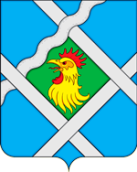 АДМИНИСТРАЦИЯ МУНИЦИПАЛЬНОГО ОБРАЗОВАНИЯ СЕЛЬСКОЕ ПОСЕЛЕНИЕ «ЕСИНКА» РЖЕВСКОГО РАЙОНА ТВЕРСКОЙ ОБЛАСТИ   П О С Т А Н О В Л Е Н И Е	10.04.2019                                                                                             № 20В соответствии с Федеральным законом от 21.12.1994 № 69-ФЗ «О пожарной безопасности», приказом МЧС России от 12.12.2007 №645 «Об утверждении норм пожарной безопасности «Обучение мерам пожарной безопасности работников организаций», Уставом  сельского поселения «Есинка», Администрация сельского поселения «Есинка»                                                            ПОСТАНОВЛЯЕТ::
1. Утвердить Положение об организации обучения населения сельского поселения «Есинка» Ржевского  района Тверской  области мерам пожарной безопасности (приложение 1).
2. Утвердить типовую форму Журнала регистрации инструктажей населения  сельского поселения «Есинка» Ржевского  района Тверской  области о соблюдении мер пожарной безопасности (приложение 2).
3. Настоящее постановление подлежит  обнародованию в установленном порядке и размещению на официальном сайте администрации сельского поселения «Есинка» в информационно-телекоммуникационной сети Интернет 4. Контроль за исполнением настоящего постановления оставляю за собой. 5. Постановление Администрации сельского поселения  «Есинка» № 18 от 06.04.2007 считать утратившим силу.И.о.Главы  сельского поселения  «Есинка»                                               О.А.Виноградова  Приложение 1к постановлению администрации  сельского поселения «Есинка»от  10.04.2019 г. № 20 Положение
об организации обучения населения муниципального образования сельское поселение «Есинка» Ржевского района Тверской  области мерам пожарной безопасности1. Общие положения1.1. Настоящее Положение определяет основные задачи, формы и порядок организации подготовки и обучения населения в области пожарной безопасности.1.2. Обучение населения мерам пожарной безопасности осуществляется в соответствии с Федеральным законом от 21.12.1994 № 69-ФЗ «О пожарной безопасности», постановлением Правительства Российской Федерации от 25.04.2012 № 390 «О противопожарном режиме», постановлением Администрации Тверской  области от 20.09.2005  № 292-па «Об организации обучения населения мерам пожарной безопасности» и Уставом сельского поселения «Есинка».1.3. Обучение мерам пожарной безопасности осуществляется в ходе проведения противопожарных инструктажей, пожарно-технических минимумов, пожарно-технических конференций, лекций, семинаров, бесед.
2. Категории лиц, подлежащих обязательному обучению
мерам пожарной безопасности2.1. Обучение мерам пожарной безопасности проходят:2.1.1. Лица, занятые в сфере производства и обслуживания, руководители садоводческих, огороднических и дачных некоммерческих объединений, гаражно-строительных кооперативов (далее - работающее население).2.1.2. Лица, не занятые в сфере производства и обслуживания, воспитанники дошкольных образовательных учреждений, а также обучающиеся в учебных заведениях (далее - неработающее население).
3. Основные задачи обучения мерам пожарной безопасности
3.1. Основными задачами обучения мерам пожарной безопасности являются:
3.1.1. Обучение работающего населения специфике пожарной опасности технологических процессов производства, мерам пожарной безопасности и действиям в случае пожара.
3.1.2. Обучение неработающего населения правилам пожаробезопасного поведения, основным способам защиты от опасных факторов пожара, действиям в случае пожара, использованию первичных средств пожаротушения, приемам оказания первой медицинской помощи пострадавшим.
4. Порядок обучения мерам пожарной безопасности4.1. Обучение мерам пожарной безопасности предусматривает:4.1.1. Для работающего населения (за исключением руководителей садоводческих, огороднических и дачных некоммерческих объединений, гаражно-строительных кооперативов) - проведение противопожарных инструктажей, прохождение работниками обучения в объеме пожарно-технического минимума по месту работы или в учебных заведениях, иным видам подготовки в системе производственного обучения по специально разработанным и утвержденным в установленном порядке учебным программам, самостоятельное изучение порядка действий в случае пожара с последующим закреплением полученных знаний и навыков на учениях и тренировках. Прохождение руководителями организаций, лицами, ответственными за обеспечение пожарной безопасности, повышения квалификации в учебных заведениях. Противопожарные инструктажи в зависимости от характера и времени проведения подразделяются на: вводный противопожарный инструктаж, повторный противопожарный инструктаж, внеплановый противопожарный инструктаж, целевой противопожарный инструктаж. Вводный противопожарный инструктаж - совмещается с проведением вводного инструктажа по охране труда и проводится со всеми вновь принятыми работниками независимо от занимаемой должности. Инструктаж проводит лицо, ответственное за обеспечение пожарной безопасности в организации, о чем делается отметка в журнале вводного инструктажа по охране труда. Вводный противопожарный инструктаж проводится непосредственно на рабочем месте перед началом рабочей деятельности со всеми принятыми на работу, переводимыми из одного подразделения в другое, прикомандированными, учащимися и студентами, прибывшими на производственную практику или обучение.Инструктаж проводит лицо, ответственное за обеспечение пожарной безопасности в соответствующем структурном подразделении организации.Повторный противопожарный инструктаж - проводится в объеме первичного противопожарного инструктажа один раз в год лицом, ответственным за обеспечение пожарной безопасности в соответствующем структурном подразделении организации.Внеплановый противопожарный инструктаж - проводится лицом, ответственным за обеспечение пожарной безопасности в соответствующем структурном подразделении организации, при изменении технологических процессов производства, требующих дополнительных знаний мер пожарной безопасности, а также для предупреждения возможности возникновения пожара и т.д.;Целевой противопожарный инструктаж - проводится при выполнении работ, не связанных с прямыми обязанностями по специальности (погрузка, выгрузка, уборка территории, разовые работы и т.п.), лицом, ответственным за их выполнение, и направлен на обеспечение пожарной безопасности.Руководители организаций могут вводить дополнительные виды обучения работников с учетом ведомственных требований пожарной безопасности организаций.Для проведения обучения и инструктажей в организациях оборудуются помещения (классы, уголки) по пожарной безопасности. Указанные помещения (уголки) должны иметь наглядные пособия (плакаты, макеты, и т.п.), содержащие требования пожарной безопасности.
Для руководителей садоводческих, огороднических и дачных некоммерческих объединений, гаражно-строительных кооперативов - проведение противопожарных инструктажей организуется в учебных заведениях.Противопожарный инструктаж членов садоводческих, огороднических, дачных некоммерческих объединений и гаражно-строительных кооперативов осуществляют на сборах, сходах и собраниях члены правления садоводческих, огороднических, дачных некоммерческих объединений и гаражно-строительных кооперативов ежегодно под роспись.4.1.2. Для неработающего населения (кроме воспитанников дошкольных образовательных учреждений и обучающихся в учебных заведениях) - проведение инструктажей, бесед, лекций, сходов, просмотров учебных фильмов, посещение постоянно действующих учебно-консультационных пунктов жилищно-эксплуатационных организаций, центра противопожарной пропаганды и общественных связей, территориальных пожарных частей, привлечение на учения и тренировки по месту жительства, а также самостоятельное изучение пособий, памяток, прослушивание радиопередач и просмотр телепрограмм по вопросам пожарной безопасности.В границах  сельского поселения «Есинка»  в частном жилищном фонде противопожарные инструктажи организуют и проводят работники администрации сельского поселения «Есинка», председатели уличных комитетов и т.д., прошедшие соответствующее обучение в соответствии с разработанной инструкцией.О проведении инструктажа на противопожарную тематику работником администрации, проводящим такой инструктаж, делается запись в соответствующем журнале.4.1.3. Для воспитанников дошкольных образовательных учреждений и обучающихся в учебных заведениях - обучение проводится на всех стадиях образования в дошкольных и учебных заведениях.Обучение учащихся общеобразовательных учреждений мерам пожарной безопасности осуществляется посредством преподавания в рамках уроков «Основы безопасности жизнедеятельности», проведения тематических творческих конкурсов, спортивных мероприятий по пожарно-прикладному спорту, посещений центра противопожарной пропаганды и общественных связей, экскурсий в пожарно-спасательные подразделения с показом техники, тематических утренников, КВН, тематических игр, викторин, организации работы летних профильных оздоровительных лагерей, создания дружин юных пожарных.
Обучение мерам пожарной безопасности учащихся и студентов образовательных учреждений начального, среднего и высшего профессионального образования проводится по специальной программе пожарной безопасности.Обучение мерам пожарной безопасности воспитанников образовательных дошкольных учреждений проводится в виде тематических занятий (игровых) по ознакомлению с основами пожаробезопасного поведения.
5. Ответственность должностных лиц за организацию
и проведение обучения населения мерам пожарной безопасности
5.1. Должностные лица, не организовавшие обучение населения мерам пожарной безопасности, несут ответственность в соответствии с действующим законодательством.
6. Порядок финансирования подготовки
и обучения населения в области пожарной безопасности
6.1. Финансирование обучения населения в области пожарной безопасности осуществляется за счет средств соответствующих бюджетов, выделяемых на обеспечение пожарной безопасности.6.2. Финансирование подготовки работающего населения в области пожарной безопасности осуществляется за счет организаций.Приложение 2к постановлению администрации сельского поселения «Есинка» от   10.04.2019 г. № 20 Журнал регистрации инструктажа населения муниципального образования сельское поселение «Есинка»  о соблюдении мер пожарной безопасностиОб утверждении Положения об организации обучения населения муниципального образования сельское поселение «Есинка» Ржевского  района Тверской  области мерам пожарной безопасности№ДатаФ.И.О.Адрес проживанияподписьподпись№ДатаФ.И.О.Адрес проживанияИнструктаж прошелПамятку получил